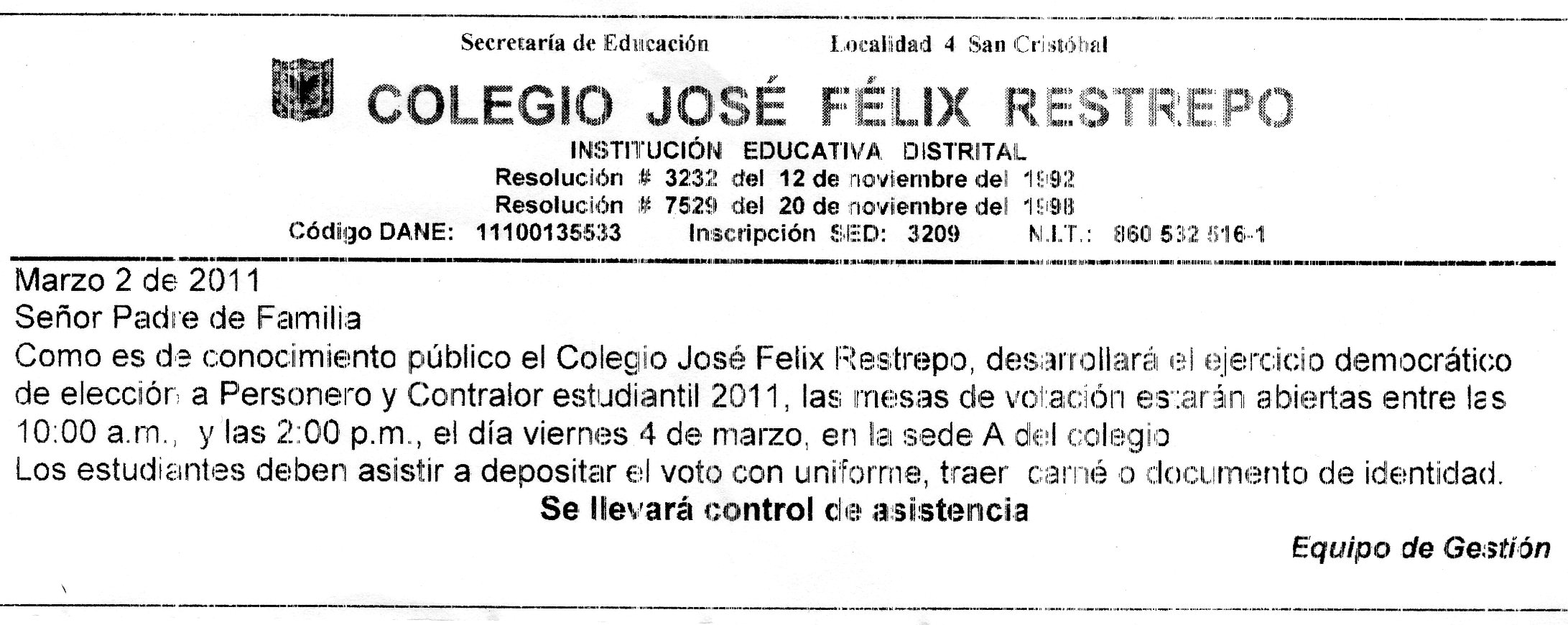 Bogotá Mayo 29 de 2012 A toda la comunidad educativa del Colegio José Félix Restrepo.Cordial SaludoPor medio de la presente se informa que el estudiante ____________________________del curso_______ por motivo de su vinculación voluntaria al proyecto coral de esta institución, articulado con la Fundación Música en los Templos con el proyecto Mil Coros Para el Milenio, impulsado y avalado por La secretaría de Educación de Bogotá, está invitad@ a la Jornada Pedagógica que está programada para este Viernes 1 de Junio del presente año en horario de 2p.m a 4 p.m. en el Colegio I.E.D. La Merced Calle 13 42ª - 51.La salida al ensayo, se hará a la 1:00 p.m. en la entrada principal de la sede “A” del Colegio I.E.D. José Félix Restrepo y la llegada a las 5:30 p.m. en el mismo sitio.CordialmenteJosé Vicente Acosta Galindo                                 	                          Martha Aldana B.                                                       Rector.                                                                                               Coordinadora Académica Hammes Garavito                              Carlos E. Sánchez Molina                   Alfonso González Cruz                                                                                                                                                                                                   Coordinador  Convivencia                  Coordinador  Sede D                             Docente de Música  _ _ _ _ _ _ _ _ _ _ _ _ _ _ _ _ _ _ _ _ _ _ _ _ _ _ _ _ _ _ _ _ _ _ _ _ _ _ _ _ _ _ _ _ _ _ _ _ _ _ _ _ _ _ _ _ _ _ _ DESPRENDIBLE DE OBLIGATORIO RETORNOYo__________________________________________________________________________ autorizo al(a) estudiante_____________________________________________  del curso______ para que asista a estos ensayos.Firma:C.C.Tel:EL ESTUDIANTE SALE SOLO: SI_____________NO____________LORECOGEN________________________________Se informa a los coristas, que basado en un último comunicado de la Fundación Música en los Templos, que la Jornada Pedagógica que estaba programado para el día 27 de Abril, queda pospuesto para el día viernes 4 de mayo en el mismo lugar, Colegio I.E.D. La Merced Calle 13 42ª - 51. Gracias y no falten a ensayo. Próximamente se estará subiendo la circular de autorización de padres.